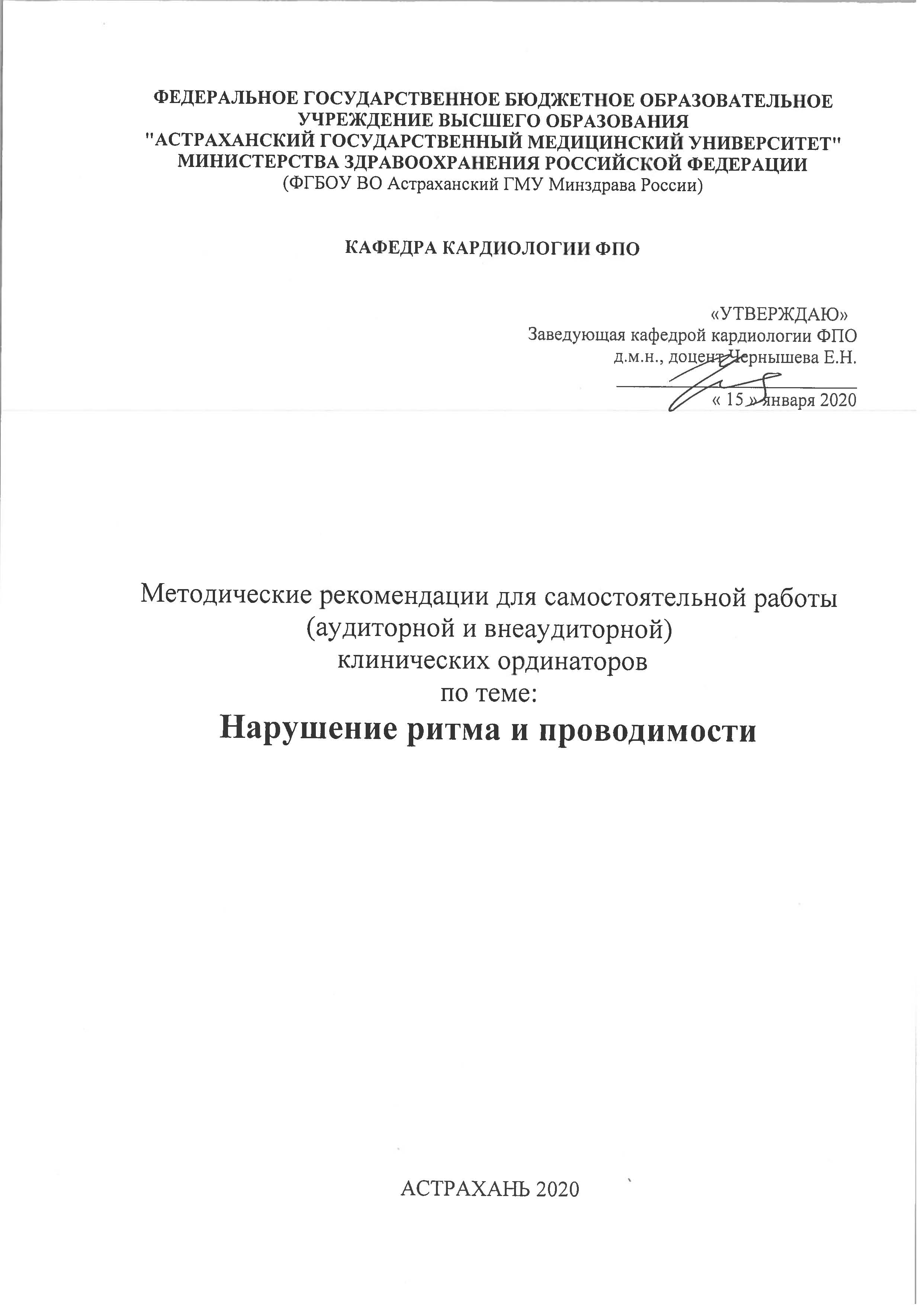  «Нарушение ритма и проводимости» (32 часа)АКТУАЛЬНОСТЬ ТЕМЫ: Нарушения ритма одно из распространенных и тяжелых осложнений заболеваний сердечно- сосудистой системы. Своевременная диагностика и дифференцированное лечение аритмий способствует улучшению прогноза при коронарогенных  и некоронарогенных заболеваниях.ЦЕЛИ ЗАНЯТИЯ: обучить целенаправленному обследованию больного с нарушением ритма и проводимости и выработаь умение проводить дифференцированную терапию аритмий.учебно-целевые задачи:Для формирования профессиональной компетенции ординатор должен уметь:1. Диагностировать нарушения ритма и проводимости;2. На основании знания, этиологии, патогенеза, клиники(анамнез, данные объективного обследования) поставить предварительный диагноз;3. Составить программу обследования больного;4. Определить тактику ведения данного больного в данный момент, оценив степень ургентности ситуации;5. Провести подбор антиаритмических препаратов с обоснованием критериев рационального выбора антиаритмических средств для нормализации сердечного ритма у данного больного;6. Сформулировать развернутый клинический диагноз;7. Осуществлять тактику лечения, режим дозирования и определять адекватность дозы, длительность лечения, необходимость комбинированного лечения;8. Проводить контроль за эффективностью лечения при купировании аритмий и проведение поддерживающей терапии в условиях диспансерного наблюдения.9. Определять прогноз и дать рекомендации по диспансерному наблюдению и реабилитации.Программа самоподготовки к практическому занятиюПорядок работы.1. Ознакомиться с целями практического занятия и целями самоподготовки ( задание №1).2. Восстановить приобретенные за время обучения в ВУЗе знания, необходимые для изучения темы занятия (задание №2).3. Проработайте основные положения по теме: Нарушения ритма и проводимости  (задание №;3).4. Уяснить, как следует пользоваться средствами решения задач (задание № 4): - схемой диагностического поиска;- Алгоритмом дифференциального диагноза аритмий поданным ЭКГ;- Выявлением  возможных ошибок при постановке диагноза, тактике и рациональном подборе избранной терапии.Задание 1.(Смотрите цели и учебно-целевые  задачи) Задание 2.Продумать сформулированные требования к базисным знаниям и умениям, приобретенным в ВУЗе и необходимым для изучения данной темы.Базисные знания и умения для формирования профессиональных компетенций ординатор должен знать из курсов: Нормальная анатомия - строение проводящей системы;Нормальная физиология - основные представления о клеточной электрофизиологии сердца (миокарда и проводящей системы);Патологическая анатомия – изменения в сердечно – сосудистой системе и в других органах при нарушениях ритма и проводимости;Внутренние болезни – выявлять симптомы аритмий и интерпретировать данные клинико-лабораторно – инструментальных исследований для диагностики заболеваний, проявляющихся аритмиями;Фармакология и клиническая фармакология – фармакокинетику антиаритмических препаратов, разовые, суточные дозы, побочные действия препаратов, классификацию.При проверке усвоенных знаний ответьте на предлагаемые тесты и вопросы и сверьте их с эталоном ответов.Что является водителем I порядкаПеречислите основные механизмы нарушения ритма Перечислите клинические признаки аритмийПри каких нарушениях ритма  и проводимости чаще всего возникают приступы МАСОтветы:1- СУ .2- патологический автоматизм, механизм re-entry, триггерный механизм.3- слабость, головокружение, синкопе, ощущение перебоев в области сердца.4- приступы МАС чаще всего возникают при АВ блокаде III степени, СА III степени. Тесты 1.При каких аритмиях наблюдается дефицит пульса:а) предсердная тахикардия б) ФП иТПв) многофокусная ПТг) а,б,гд) б,вОтвет-д2.(ответ может быть один или несколько)Ответы: 1- Б,2- Г,Д, 3 – Е,Ж.ЗадачаБольной К.,53 года .Доставлен в блок интенсивной терапии с острым инфарктом миокарда и отеком легких.АД 60/0 мм.рт.ст.ЭКГ: пароксизмальная тахикардия.Тактика ведения больного.Ответ: Срочна провести ЭИТ(дефибрилляцию) ,т.к. у больного шок и медикаментозная антиаритмическая терапия в этих условиях не показана.Задание 3.Если имеющиеся знания не соответствуют предложенным требованиям, их нужно восстановить. Проработайте литературу по теоретическим вопросам, на основании которых возможно выполнение целевых видов деятельности.Современные представления об этиологии и патогенезе нарушений ритма и проводимости.Классификация нарушений ритма и проводимости.Клинические признаки нарушений ритма и проводимости.Прогноз и возможные осложнения при различных видах нарушения ритма и проводимости, степень тяжести.Дифференциальный диагноз аритмий.Лечение больных аритмиями: а) купирование и профилактика пароксизмальных нарушений ритма  медикаментозными и немедикаментозными методами; б) плановая, поддерживающая терапия при нарушениях ритма и проводимости.Рекомендуемая литература: Основная литература:Беленков Ю. Н. Функциональная диагностика сердечно-сосудистых заболеваний / Ю. Н. Беленков, С. К. Терновой. – М. : ГЭОТАР-Медиа, 2007. – 975 с.Благова О. В. Медикаментозное лечение нарушений ритма сердца / О. В. Благова, М. Ю. Гиляров, А. В. Недоступ [и др.] / под ред. В. А. Сулимова - М. : ГЭОТАР-Медиа, 2011. - 448 с. - Текст: электронный // Электронная библиотечная система «Консультант врача». - URL: https://www.rosmedlib.ru/book/ISBN9785970418239.html (дата обращения 23.12.2019). - Режим доступа : для авторизованных пользователей.Бокерия Л. А. Внезапная сердечная смерть / Л. А. Бокерия, А. Ш. Ревишвили, Н. М. Неминущий. - М. : ГЭОТАР-Медиа, 2013. - 272 с. - Текст: электронный // Электронная библиотечная система «Консультант врача». - URL: http://www.rosmedlib.ru/book/ISBN9785970424506.html (дата обращения 23.12.2019). - Режим доступа : для авторизованных пользователей.Болезни сердца и сосудов : руководство / Ш. Ахенбах [и др.]. - М. : ГЭОТАР-Медиа, 2011. - 1437 с.Гордеев И. Г. Электрокардиограмма при инфаркте миокарда / И. Г. Гордеев, Н. А. Волов, В. А. Кокорин - М. : ГЭОТАР-Медиа, 2016. - 80 с. - Текст: электронный // Электронная библиотечная система «Консультант врача». - URL: http://www.rosmedlib.ru/book/ISBN9785970432310.html (дата обращения 23.12.2019). - Режим доступа : для авторизованных пользователей.Кардиология : нац. руководство / Р. С. Акчурин [и др.]. - 2-е изд., перераб. и доп. - М. : ГЭОТАР-Медиа, 2015. - 796 с. Киякбаев Г. К. Аритмии сердца. Основы электрофизиологии, диагностика, лечение и современные рекомендации / Г. К. Киякбаев ; под ред. В. С. Моисеева. - М. : ГЭОТАР-Медиа, 2013. - 240 с. - Текст: электронный // Электронная библиотечная система «Консультант врача». - URL:  http://www.rosmedlib.ru/book/ISBN9785970427217.html (дата обращения 23.12.2019). - Режим доступа : для авторизованных пользователей.Огурцов П. П. Неотложная кардиология / под ред. П. П. Огурцова, В. Е. Дворникова - М. : ГЭОТАР-Медиа, 2016. - 272 с. - Текст: электронный // Электронная библиотечная система «Консультант врача». - URL:   http://www.rosmedlib.ru/book/ISBN9785970436486.html (дата обращения 23.12.2019). - Режим доступа : для авторизованных пользователей.Чазов Е. И. Рациональная фармакотерапия сердечно-сосудистых заболеваний : руководство для практ. врачей / под общ. ред. Е. И. Чазова, Ю. А. Карпова. - 2-е изд., испр. и доп. - М. : Литтерра, 2014. - 1056 с. - Текст: электронный // Электронная библиотечная система «Консультант врача». - URL: http://www.rosmedlib.ru/book/ISBN9785423500825.html (дата обращения 23.12.2019). - Режим доступа : для авторизованных пользователей.Шляхто Е. В. Кардиология : нац. руководство / под ред. Е. В. Шляхто - 2-е изд., перераб. и доп. - М. : ГЭОТАР-Медиа, 2019. - 800 с. - Текст: электронный // Электронная библиотечная система «Консультант врача». - URL:  https://www.rosmedlib.ru/book/ISBN9785970448106.html (дата обращения 23.12.2019). - Режим доступа : для авторизованных пользователей.Дополнительная литература:Иванов С. П. Электрокардиостимуляция в лечении брадиаритмий / С. П. Иванов, Н. И. Иванова. - 2-е изд., доп. - Астрахань : АГМА, 2014. - 64 с. Ивашкин В. Т. Пропедевтика внутренних болезней. Кардиология: учеб. пособие / В. Т. Ивашкин, О. М. Драпкина. - М. : ГЭОТАР-Медиа, 2011. - 266, [1] с.Колпаков Е. В. ЭКГ при аритмиях : атлас / Е. В. Колпаков, В. А. Люсов, Н. А. Волов. - М. : ГЭОТАР-Медиа, 2013. - 288 с. - Текст: электронный // Электронная библиотечная система «Консультант врача». - URL:  http://www.rosmedlib.ru/book/ISBN9785970426036.html (дата обращения 23.12.2019). - Режим доступа : для авторизованных пользователей.Кэмм А. Дж. Болезни сердца и сосудов. Руководство Европейского общества кардиологов / под ред. А. Дж. Кэмм, Т. Ф. Люшера, П. В. Серриуса ; пер. с англ. Е. В. Шляхто. – М. : ГЭОТАР-Медиа, 2011. - 1480 с. - Текст: электронный // Электронная библиотечная система «Консультант врача». - URL: https://www.rosmedlib.ru/book/ISBN9785970418727.html (дата обращения 23.12.2019). - Режим доступа : для авторизованных пользователей.Салухов В. В. Практическая аритмология в таблицах / под ред. В. В. Салухова - М. : ГЭОТАР-Медиа, 2017. - 496 с. - Текст: электронный // Электронная библиотечная система «Консультант врача». - URL: https://www.rosmedlib.ru/book/ISBN9785970440353.html (дата обращения 23.12.2019). - Режим доступа : для авторизованных пользователей.Абдрашитова А. Т. Алгоритмы диагностики и лечения в кардиологии. Ч. IV : Нарушения ритма и проводимости / А. Т. Абдрашитова, А. А. Демидов, Т. Н. Панова. - Астрахань : АГМА, 2011. – 61 с.Дедов А. В. Электрокардиография = Electrocardiographie : учеб. пособие / А. В. Дедов, Т. С. Кириллова. - Астрахань : Изд-во Астраханского ГМУ, 2018. - 35 c. Дедов А. В. Электрокардиография = Electrocardiographie : учеб. пособие / А. В. Дедов, Т. С. Кириллова. - Астрахань : Изд-во Астраханского ГМУ, 2018. - 35 c. - Текст: электронный // Электронная библиотека Астраханского ГМУ. -  URL: http://lib.astgmu.ru/elektronnyi-katalog (дата обращения 23.12.2019).Руксин В. В. Неотложная амбулаторно-поликлиническая кардиология : краткое руководство / В. В. Руксин. - М. : ГЭОТАР-Медиа, 2016. - 256 с. - Текст: электронный // Электронная библиотечная система «Консультант врача». - URL:  https://www.rosmedlib.ru/book/ISBN9785970439029.html (дата обращения 23.12.2019). - Режим доступа : для авторизованных пользователей.Шварц Р. Н. ЭКГ. С чего начать? / Р. Н. Шварц. - Астрахань : Изд-во Астраханского ГМУ, 2017. - 77 с. Шварц Р. Н. ЭКГ. С чего начать? : метод. рек. / Р. Н. Шварц. - Астрахань : Изд-во Астраханского ГМУ, 2017. - 77 с. - Текст: электронный // Электронная библиотека Астраханского ГМУ. -  URL: http://lib.astgmu.ru/elektronnyi-katalog (дата обращения 23.12.2019).Задание 4.Схема диагностического поиска и дифференциального диагноза при проведении лечения нарушений ритма и проводимости. Уяснить, как следует пользоваться схемой диагностического поиска. I этапЦель: определить наличие или отсутствие аритмии в данный момент. Для этого следует выявить клинические признаки нарушения ритма и проводимости, используя сведения изложенные в жалобах больного и из анамнеза болезни и жизни.II этапПровести физикальное обследование больного с определением видов аритмии, степени тяжести и прогностической значимости.III этапЛабораторно – инструментальные исследования: клинический и биохимический анализ крови, ЭКГ, холтеровское мониторирование, ЧПЭКС, ЭФИ, ЭХОКГ – обосновать необходимость их назначения с учетом диагностической значимости для каждого вида аритмий. Трактовка полученных данных.IV этапСформулировать клинический диагноз с определением причинной обусловленности нарушений ритма и проводимости с оценкой: а) Функциональных причин;б) вида органического поражения сердца (ИБС, порок сердца, АГ, КМП, эндокринные поражения и т. д.) и степень выраженности электролитных, обменно – дистрофических, гемодинамических изменений; в) стадии НК и ее роли в генезе имеющихся нарушений г)Возможные связи данных нарушений ритма сердца с передозировкой лекарств; V этап.Назначения лечения при нарушениях ритма и проводимости.При определении тактики лечения ответить на вопросы :Подлежат ли выявленные нарушения ритма и проводимости а) медикаментозной терапии б) немедикаментозной терапииКакова цель терапии а)купирование; б) плановая терапия ; в) профилактикаДостаточно ли для устранения аритмии а) отмены средств, провоцирующих ее возникновение; б) проведения адекватной терапии основного заболевания; в) мероприятий воздействующих на КЩР и электролитное равновесие г) ликвидации НК.Выбрать препарат наиболее подходящий в данной ситуацииТактика применения с учетом фармакокинетики и фармакодинамики  избранных препаратов, особенности патологических процессов и индивидуальных особенностей больного, состояние органов участвующих  в метаболизме, сопутствующая патология и проводимая по поводу ее терапия.Возможные побочные действия избранных  антиаритмических средств, методы контроля, профилактики и коррекции.Оценка эффективности и адекватности проводимой терапии.Возможности ЭИТ, ЧПЭКС и хирургической коррекции данного вида нарушений ритма и проводимости. Задание 5.1.Познакомьтесь с клиническими задачами – фантомами больного.2.С помощью схемы диагностического поиска решите их.3.Сверьте ваше решение с эталоном.(задачи прилагаются). Задание 6.Контрольные вопросыПеречислите ЭКГ признаки ФППеречислите основные клинические и ЭКГ признаки пароксизмов аритмийОсложнения, которые возникают при нарушениях ритма и проводимостиКакие аритмии возникают при синдроме WPWКлинические и ЭКГ признаки ABблокады III степениО чем может свидетельствовать впервые возникшая  ПБЛНПГЧто такое СССУ (клиника и ЭКГ подтверждение) АВ блокада II степени,тип IIИВР.Показания при аритмиях В каких случаях показана установка КВДФ.Контроль усвоения темы, знаний, умений и навыков проводиться преподавателем во время проведения занятий. Продолжительность занятий 6 часов.Методическое обеспечениеКлинически оформленные истории болезни ,лист назначения лекарств, набор тестовых заданий и ситуационных задач, набор ЭКГ, ЧПЭКГ, данных холтеровского мониторирования ,алгоритмы лечения и нарушений ритма и проводимости.Самостоятельная работа  ординаторов во время курации больных направлена на закрепление навыков обследования, составление плана обследования, проведения и трактовки необходимых инструментальных исследований .Во время тематического разбора у постели больного контролируются практические навыки и умения поэтапной диагностики, постановки диагноза и назначения лечения. Контроль усвоения темы , знаний, умений и навыков производиться по оценке результатов и ответов на  тестовые задания и решения ситуационных задач.Задание для самостоятельной работы:В соответствии с объемом и характером недостаточно усвоенного материала преподаватель рекомендуют дополнительную литературу для проработки неусвоенных  разделов (смотри список рекомендуемой литературы)Предлагает темы для проведения УИР по различным разделам изучаемой темы:             Хирургические методы лечения нарушений ритма.Хирургические методы лечения нарушения проводимости. Для самоконтроля, усвоения темы и закрепления материала рекомендуются работа со стандартами оказания помощи при данной патологии.1. ФП чаще всего(60 -80% случаев) наблюдается:2. Резкие учащения ритма обычно наблюдаются при:3. Резкие урежения ритма наблюдаетсяА. митральные пороки, ДМПП, легочное сердце,тиреотоксикозБ. митральные пороки, АГ, ИБСВ. суправентрикулярные нарушения ритмаГ. ТЖД. ФЖ.  Е. синусовая брадикардия,Ж. СССУ